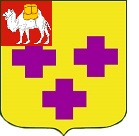 Собрание депутатов города ТроицкаЧелябинской областиПятый созывДвадцать пятое заседаниеР Е Ш Е Н И Еот 25.05.2017г. № 81      г. ТроицкОб утверждении Положения об организации ритуальных услуг и содержании мест захоронения на территории города ТроицкаВ соответствии с Федеральным законом от 6 октября 2003 года                № 131-ФЗ «Об общих принципах организации местного самоуправления в Российской Федерации», Федеральным законом от 12 января 1996 года № 8-ФЗ «О погребении и похоронном деле», Уставом города Троицка Собрание депутатов города ТроицкаРЕШАЕТ:Утвердить Положение об организации ритуальных услуг и содержании мест захоронения на территории города Троицка (приложение). Признать утратившим силу решение Собрания депутатов города Троицка от 29.04.2011 года № 77 «Об утверждении Положения об организации ритуальных услуг и содержании мест захоронения на территории Троицкого городского округа».Настоящее решение опубликовать в газете «Вперед».Настоящее решение вступает в силу со дня его официального опубликования.Председатель Собраниядепутатов города Троицка						        В.Ю. ЧухнинГлава города Троицка							        А.Г. ВиноградовПРИЛОЖЕНИЕк решению Собраниядепутатов города Троицка25.05.2017г. № 81Положениеоб организации ритуальных услуг и содержании мест захоронения на территории города ТроицкаОбщие положенияНастоящее Положение об организации ритуальных услуг и содержании мест захоронения на территории города Троицка (далее - Положение) разработано в соответствии с Федеральным законом от 6 октября 2003 года               № 131-ФЗ «Об общих принципах организации местного самоуправления в Российской Федерации», Федеральным законом от 12 января 1996 года № 8-ФЗ «О погребении и похоронном деле», Уставом города Троицка.Положение определяет в соответствии с законодательством Российской Федерации полномочия органа местного самоуправления в области организации ритуальных услуг и содержании мест захоронения на территории города Троицка и устанавливает порядок организации ритуальных услуг и содержании мест захоронения на территории города Троицка.2. Полномочия органов местного самоуправления города Троицка в сфере организации ритуальных услуг и содержании мест захоронения на территории города Троицка.Собрание депутатов города Троицка осуществляет следующие полномочия:принимает нормативные правовые акты в области организации ритуальных услуг и содержании мест захоронения на территории города Троицка;утверждает бюджет города в части расходов по организации ритуальных услуг и содержании мест захоронения на территории города Троицка;осуществляет контроль в сфере организации ритуальных услуг и содержании мест захоронения на территории города Троицка;осуществляет иные полномочия в соответствии с действующим законодательством Российской Федерации, Челябинской области, Уставом города и правовыми актами органов местного самоуправления города Троицка.Администрация города Троицка (далее - администрация города) осуществляет следующие полномочия:создает специализированные службы по вопросам похоронного дела, определяет порядок ее деятельности;определяет и возмещает в соответствии с Федеральным законом от           12 января 1996 года № 8-ФЗ «О погребении и похоронном деле» (далее – Федеральный закон № 8-ФЗ) стоимость услуг, предоставляемых специализированной службой по вопросам похоронного дела согласно гарантированному Федеральным законом № 8-ФЗ перечню услуг, по погребению, в том числе:- умерших, не имеющих супруга, близких родственников, иных родственников либо законного представителя умершего или при невозможности осуществить ими погребение, а также при отсутствии иных лиц, взявших на себя обязанность осуществить погребение;- умерших, личность которых не установлена органами внутренних дел в определенные законодательством Российской Федерации сроки;принимает решение о создании на территории города Троицка         (далее - город) мест погребения (отведенных в соответствии с этическими, санитарными и экологическими требованиями участков земли с сооружаемыми на них кладбищами для захоронения тел (останков) умерших,  а также иными зданиями и сооружениями, предназначенными для осуществления погребения умерших);при нарушении санитарных и экологических требований к содержанию места погребения – приостанавливает или прекращает деятельность на месте погребения и принимает меры по устранению допущенных нарушений и ликвидации неблагоприятного воздействия места погребения на окружающую среду и здоровье человека, а также по созданию нового места погребения;создает попечительский (наблюдательный) совет по вопросам похоронного дела, определяет порядок его формирования и его полномочий;осуществляет иные полномочия в области организации ритуальных услуг и содержания мест захоронения в соответствии с законодательством Российской Федерации, Челябинской области, нормативными правовыми актами Собрания депутатов города Троицка.Управление жилищно-коммунального хозяйства, экологии, благоустройства, транспорта и связи администрации города Троицка (далее - Управление) осуществляет следующие полномочия:предоставляет бесплатно земельный участок для погребения умершего на основании заявления о предоставлении на территории кладбища земельного участка для погребения умершего с приложением медицинского заключения о смерти либо свидетельства о смерти (при родственном захоронении - также удостоверения о захоронении (при наличии такого удостоверения) и документа, подтверждающего родство умершего с ранее захороненным лицом);регистрирует захоронение в книге (журнале) регистрации захоронений;выдает супругу, близкому родственнику, иному родственнику либо законному представителю умершего, а при отсутствии таковых - иному лицу, взявшему на себя обязанность осуществить погребение умершего (далее - лицо, ответственное за захоронение), удостоверение о захоронении на бумажном носителе формата А6. Удостоверение о захоронении выдается на безвозмездной основе после регистрации захоронения в книге (журнале) регистрации захоронений.ведет книгу регистрации захоронений на кладбищах;обеспечивает в соответствии с законодательством Российской Федерации формирование и сохранность архивного фонда, предоставляет  статистические данные о произведённых погребениях по утверждённой форме федерального статистического наблюдения; организует содержание кладбищ;осуществляет иные полномочия в соответствии с законодательством Российской Федерации и Челябинской области, муниципальными правовыми актами.Организация ритуальных услуг на территории города ТроицкаОказание ритуальных услуг на территории города Троицка осуществляется в соответствии с требованиями действующего законодательства Российской Федерации к данному виду деятельности.Ритуальные услуги на территории города Троицка оказываются организациями, независимо от организационно-правовых форм и форм собственности, в уставе которых определён данный вид деятельности, а также индивидуальными предпринимателями. 4. Создание и содержание мест захоронения на территории города ТроицкаРешение о создании мест захоронения на территории города Троицка принимается администрацией города в соответствии с требованиями действующего законодательства в форме постановления администрации города.Места захоронения (кладбища) являются муниципальной собствен-ностью города Троицка.Содержание мест захоронения осуществляется в соответствии с Правилами содержания мест захоронения на территории города Троицка, утверждёнными решением Собрания депутатов города Троицка.Организацию оказания услуг по содержанию мест захоронений осуществляет Управление.Контроль содержания мест захоронений и контроль качества оказанных услуг по содержанию мест захоронений осуществляются Управлением.5. Оказание гарантированного перечня услуг по погребениюВ соответствии с Федеральным законом № 8-ФЗ супругу, близким родственникам, иным родственникам, законному представителю умершего или иному лицу, взявшему на себя обязанность осуществить погребение умершего, гарантируется оказание на безвозмездной основе следующего перечня услуг по погребению:оформление документов, необходимых для погребения;предоставление и доставка гроба и других предметов, необходимых для погребения;перевозка тела (останков) умершего на кладбище (в крематорий);погребение (кремация с последующей выдачей урны с прахом).Услуги по погребению, указанные в пункте 13 настоящего Положения, оказываются коммерческими и  специализированными службами по вопросам похоронного дела.Супруг, близкие родственники, иные родственники, законный представитель умершего или иное лицо, взявшее на себя обязанность осуществить погребение умершего, по своему выбору вправе безвозмездно получить гарантированный перечень услуг по погребению либо осуществить погребение за счет своих средств, с последующим получением социального пособия на погребение в соответствии с законодательством Российской Федерации.Гражданам, получившим предусмотренные пунктом 13 настоящего Положения услуги, социальное пособие на погребение не выплачивается.Оплата стоимости услуг, предоставляемых сверх гарантированного перечня услуг по погребению, производится за счет средств супруга, близких родственников, иных родственников, законного представителя умершего или иного лица, взявшего на себя обязанность осуществить погребение умершего.6. Требования к качеству услуг, предоставляемых согласно гарантированному перечню услуг по погребению на территории города ТроицкаКачество ритуальных услуг и предметов похоронного ритуала, предоставляемых юридическими лицами и индивидуальными предпринимателями, оказывающими ритуальные услуги, а также специализированной службой по вопросам похоронного дела, должно соответствовать санитарным нормам и правилам, техническим условиям и другим документам, которые в соответствии с законодательством Российской Федерации устанавливают обязательные требования к услугам и продукции.Качество предоставляемых услуг, входящих в гарантированный перечень ритуальных услуг на территории города Троицка, определяется следующими требованиями:оформление документов, необходимых для погребения, в течение двух суток с момента обращения в специализированную службу:- выписка справки о смерти из медицинского учреждения;- выдача свидетельства о смерти;- оформление счёта-заказа на погребение включающее: уточнение даты и времени похорон, маршрута следования траурной процессии, роста покойного, оформление заказа на услуги автокатафалка, другие услуги и предметы похоронного ритуала.предоставление и доставка гроба и других предметов, необходимых для погребения:- гроб деревянный;- наружная и внутренняя обивка гроба хлопчатобумажной тканью с креплением траурной рюши;- комплект ритуальный (наволочка, покрывало хлопчатобумажное, рукописание, крестик нательный, крестик погребальный, икона, свеча);- крест деревянный;- регистрационная табличка с указанием фамилии, имени, отчества, даты рождения и даты смерти;- транспортировка с погрузкой и выгрузкой гроба и ритуальных принадлежностей (в морг или домой) в один адрес.перевозка тела (останков) умершего на кладбище: транспортировка гроба (из морга, дома) с телом умершего до места захоронения с погрузкой и выгрузкой гроба, ритуальных принадлежностей и переносом к месту погребения.погребение:- копка и устройство могилы, включающее: разметку места захоронения для рытья могилы, расчистку места захоронения от снега в зимнее время, рытье могилы, зачистку поверхности дна и стенок могилы вручную в соответствии с СанПиН;- вынос гроба из автокатафалка и доставка его до места захоронения, ожидание проведения траурного обряда, закрытие крышки гроба и опускание гроба в могилу, засыпку могилы грунтом, устройство надмогильного холма;- установка регистрационной таблички.7. Финансовое обеспечение организации ритуальных услуг и содержания мест захоронения на территории города ТроицкаРасходными обязательствами бюджета города являются затраты, связанные с реализацией полномочий, в сфере организации ритуальных услуг и содержания мест захоронения на территории города.Финансирование расходных обязательств производится в пределах средств бюджета города, предусмотренных на эти цели.Контроль целевого и эффективного использования средств бюджета города осуществляется органами местного самоуправления города Троицка в соответствии со своей компетенцией, установленной нормативными правовыми актами.